第二部分  项目需求书一、总体要求1．标有“★”的条款为必须完全满足的实质性要求，投标人如有一项带“★”的条款未响应或负偏离，将按无效投标处理。2．标有“▲”的条款为重要性要求，投标人如有“▲”的条款未响应或负偏离的将被严重扣分。3．投标人必须承诺提供厂商原装、全新的、符合国家及用户提出的有关质量标准的货物。4．投标人应对用户需求书中的技术、服务指标在响应详细内容中列出具体数值或作出具体承诺。如果投标人只注明“正偏离”或“无偏离”，将被视为“负偏离”，从而可能导致严重影响评标结果。5．投标人没有在投标文件中注明偏离（文字说明或在响应表注明）的参数、配置、条款视为被投标人完全接受。6．投标人应保证，采购人在中华人民共和国使用该货物、服务或货物、服务的任何一部分时，免受第三方提出的侵犯其专利权、商标权、著作权或其它知识产权的起诉。7．本项目不允许转包、分包。8．投标人提供的货物和服务需执行的国家相关标准、行业标准、地方标准或者其他标准、规范。二、投标报价说明1.投标报价包括：所有货物、专用设备租赁费、包装运输费、装卸费、保险费、人工费、利润、税费、质量保证期内的售后维护服务费以及货物运抵采购人指定地点所产生的其它费用等费用在内的采购人指定地点全包价。以上所有费用均要求折合到投标人的投标单价中。投标人漏报或不报，采购人将视为该漏报或不报部分的费用已包括在已报的分项报价中而不予支付。投标报价须固定唯一，采购人不接受有选择性报价。投标上限为￥500000.00元（大写：伍拾万元整）。2.报价方式：投标方提供的报价单应以招标方提供报价单所列项目和顺序为准。三、项目的基本要求1.本次招标项目为2020年山谷艺术节舞台音响租赁项目。服务期限为：自签订合同之日起至2020年12月20日止有效。具体使用日期如下：2.采购范围：北京师范大学珠海校区2020年山谷艺术节文艺晚会所需舞台、音响、灯光、LED屏幕、舞台造型设计、帐篷、座椅的租赁等。3.采购方式：按一次性租赁。四、质量、服务与商务等要求1. 品种与数量要求严格按照附表设备清单（见下表）。2. 服务要求2.1规定时间将所有设备、器材投送到采购人指定地点，并调试完成。2.2服务期间，保证采购人各项工作的顺利、有序开展。确保所有设备正常使用。2.3 根据采购人的要求，结合山谷艺术节确定的整体宣传元素，完成舞台造型的设计。2020年山谷艺术节晚会舞台及设备租赁清单AI视觉推广方案:(初稿，大致方向确定，细节会有略微调整，仅作为设计方向。）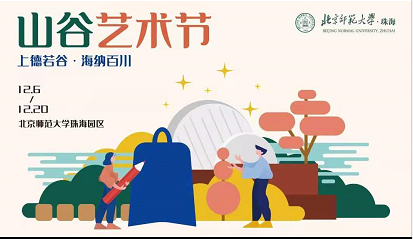 日期活动名称工作内容12月13日山谷艺术节系列活动进场搭建12月14日开幕式彩排12月15日开幕式彩排12月16日开幕式正式演出12月17日话剧专场彩排12月18日话剧专场正式演出12月19日闭幕式彩排12月20日闭幕式正式演出投标技术要求：
1、供应商提供设备租赁品牌型号的彩色图例；
2、提供舞美设计图、舞台和灯光搭建图；
3、提供技术资质证书。投标技术要求：
1、供应商提供设备租赁品牌型号的彩色图例；
2、提供舞美设计图、舞台和灯光搭建图；
3、提供技术资质证书。投标技术要求：
1、供应商提供设备租赁品牌型号的彩色图例；
2、提供舞美设计图、舞台和灯光搭建图；
3、提供技术资质证书。投标技术要求：
1、供应商提供设备租赁品牌型号的彩色图例；
2、提供舞美设计图、舞台和灯光搭建图；
3、提供技术资质证书。投标技术要求：
1、供应商提供设备租赁品牌型号的彩色图例；
2、提供舞美设计图、舞台和灯光搭建图；
3、提供技术资质证书。一、灯光设备    灯光架搭建附架，做安全配重固定。灯光线材线缆全部采用国标	。　一、灯光设备    灯光架搭建附架，做安全配重固定。灯光线材线缆全部采用国标	。　一、灯光设备    灯光架搭建附架，做安全配重固定。灯光线材线缆全部采用国标	。　一、灯光设备    灯光架搭建附架，做安全配重固定。灯光线材线缆全部采用国标	。　一、灯光设备    灯光架搭建附架，做安全配重固定。灯光线材线缆全部采用国标	。　序号设备名称设备主要规格参数数量备注1摇头电脑光束灯400W三合一100台2　摇头电脑图案灯1500W24台3LED全彩染色灯逆光灯和侧光灯，防水等级IP65，飞利浦进口光源，三合一光源结构120台4频闪30台5洗墙灯防水等级IP65，飞利浦进口光源，三合一光源结构80台6LED白色侧光灯防水等级IP65，飞利浦进口光源，三合一光源结构32台7正面光灯彩熠1500W，保证面光灯的色温与舞台LED灯、光束灯、电脑灯的一致性，舞台面光铺光最均匀，色彩换色最纯正48台8户外高功率追光灯中国一线品牌，演出级，搭建4米高架2台9烟机中国一线品牌，3KW，DMX512控制，配恒风风扇，保证烟雾均匀分布2台10双头薄雾机中国一线品牌，1.5KW，DMX512控制，配恒风风扇，保证烟雾均匀分布4台11双轮泡泡机中国一线品牌，双风机，泡泡吹出体积最大，6米高度以上2台12场地灯200W4台13灯光高空网架1；逆光22米宽*14米高；2；侧光18米宽*10米高*2道，3；正面光8米宽6米高　716平方14电柜380V100A防水电柜，硅箱，35平方护套电缆2套14电柜380V100A防水电柜，硅箱，35平方护套电缆2套15配套线材防水接头1批16高端数字灯光控制台 基于CPU+内存+硬盘的服务器硬件架构平台，处理速度更快，存储空间更大 中文操作菜单 强大的现场场景控制 20个重放推杆 超过1000个虚拟重放按键 采用了功能更为强大的Titan 软件系统 保留了大众所喜爱和熟悉的“珍珠”操作界面，内置中文菜单显示 内置2048通道输出，可通过网络扩展至6144通道输出 15.4寸触摸屏操作界面，可另扩展一个外接触摸屏，操作更为直观、快捷 所有灯具、编组、素材等支持手写式涂鸦命名 内置CMY调色板功能，颜色选取一目了然 控台自带超过1000种以上的灯库 演出文件适用于所有TITAN 系列控台 10个自定义宏功能按键 内置UPS不间断电源1台17NPU网络扩展器网线传输3台1810米摇臂带广播级摄像机配炮手1台19摄像台2米见方、1米高摄像机台3个二、舞台舞美设备        舞台要设计LED大屏幕及2台钢琴载重，舞台面必须绝对平整，台面不能有任何突出的枪钉螺丝等异物。	　二、舞台舞美设备        舞台要设计LED大屏幕及2台钢琴载重，舞台面必须绝对平整，台面不能有任何突出的枪钉螺丝等异物。	　二、舞台舞美设备        舞台要设计LED大屏幕及2台钢琴载重，舞台面必须绝对平整，台面不能有任何突出的枪钉螺丝等异物。	　二、舞台舞美设备        舞台要设计LED大屏幕及2台钢琴载重，舞台面必须绝对平整，台面不能有任何突出的枪钉螺丝等异物。	　二、舞台舞美设备        舞台要设计LED大屏幕及2台钢琴载重，舞台面必须绝对平整，台面不能有任何突出的枪钉螺丝等异物。	　1铝合金舞台22米X15米X1米高330㎡2防水全彩LED大屏幕P4高清黑灯16米X9米144㎡3防水全彩LED大屏幕P4高清黑灯1.5米X4米4套4大屏幕处理器支持画面叠加，开窗2台5地毯红色配套，24米X16米1项6台围红色配套1项7踏步4个1.2米宽4套8舞台平移轨道装置用于将两侧附台上三角钢琴平移至主舞台，每个平移台面需5平方2套可采用其他合理、有效的办法平移钢琴三、音响设备          户外满足8000人观众，足球场地均匀覆盖声压级105dB以上；无线麦克风接收稳定，不能断频和啸叫。	　三、音响设备          户外满足8000人观众，足球场地均匀覆盖声压级105dB以上；无线麦克风接收稳定，不能断频和啸叫。	　三、音响设备          户外满足8000人观众，足球场地均匀覆盖声压级105dB以上；无线麦克风接收稳定，不能断频和啸叫。	　三、音响设备          户外满足8000人观众，足球场地均匀覆盖声压级105dB以上；无线麦克风接收稳定，不能断频和啸叫。	　1线阵音箱吊挂葫芦电动　4个2三分频线性阵列全频音箱双12寸低音1000W，6寸中音2个，4个高音。灵敏度110db，最大声压级135db，10米高专业网架吊挂，。20台3线性阵列低频音箱灵敏度106db，最大声压级136db，双18寸低音喇叭，1200W每台8台4线性阵列处理器音色效果厚实，供音响主系统使用，可分配的参数均衡、中频滤波限幅器、每个输出的相位极性切换和延时，分频滤波器，电子分频器6、12、18、24、36、48或52dB 斜率的分频器(取决于滤波器类型的选择)，60个用户编程BSS4台5监听音箱单15寸2分频 ，350W8台6功率放大器低音1200-1400W6台7功率放大器全频1000-1200W8台8功率放大器监听500W4台948路数字调音台英国MIDAS PRO系48路通道,内置6台多通道效果器、28通道KLARK TEKNIK DN370 31段GEQ，15”强光型高亮液晶显示屏，8个 VCA，6个 POP编组  96k，40bit浮点处理，电动推杆100MM，1台948路数字调音台英国MIDAS PRO系48路通道,内置6台多通道效果器、28通道KLARK TEKNIK DN370 31段GEQ，15”强光型高亮液晶显示屏，8个 VCA，6个 POP编组  96k，40bit浮点处理，电动推杆100MM，1台10话筒混响效果器英国MIDAS2台11数字音频处理器英国MIDAS2台12数字均衡器英国MIDAS2台13电脑播放机MacBookPro2台14手持无线话筒SHURE舒尔，BETA 5810支15无线耳挂咪SHURE舒尔6支18日活动需16支16发射板和分配器3套17话筒支架8付18音视频线材电源线、乐器信号线、电缆线1批19舞台监督对讲系统8台20电容麦4个舞台造型定制根据山谷艺术节AI视觉推广方案设计造型（见下图）舞台造型定制根据山谷艺术节AI视觉推广方案设计造型（见下图）舞台造型定制根据山谷艺术节AI视觉推广方案设计造型（见下图）舞台造型定制根据山谷艺术节AI视觉推广方案设计造型（见下图）1LED屏外围造型定制根据采购方提供的艺术节推广视觉方案定制LED屏外围造型1套高出主LED屏幕至少5米2LED屏特殊造型定制附台LED屏特殊造型定制4套五、辅助物资五、辅助物资五、辅助物资五、辅助物资1帐篷带围布，用于演员更衣，3m*3m4顶2折叠桌1.8米折叠桌，带桌布20张3沙滩椅白色沙滩靠背椅300张4塑料方凳塑料高方凳200张